В старших группах прошел новогодний праздник «Путешествие по сказкам» с участием персонажей Деда Мороза, Снегурочки, Кощея. На протяжении всего праздника дети собирали «осколки» новогодней песни и попадали в сказку. Дети исполняли нвогодние хороводы, девочки исполнили танец Снежинок и Восточных красавиц, спели песню «Зимушка хрустальная», мальчики танец Гномиков с Белоснежкой, предстваили сценку «Лиса и Волк».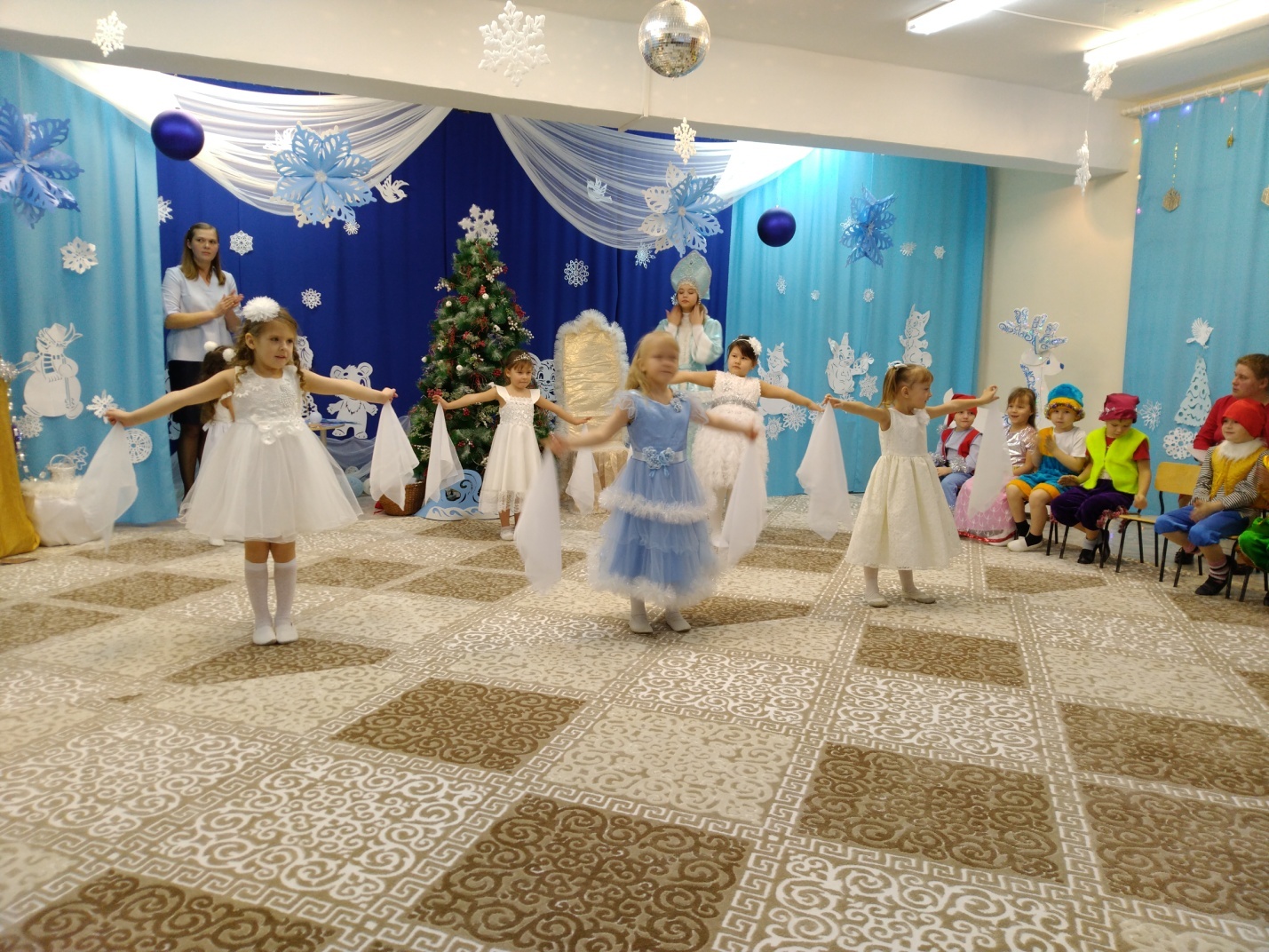 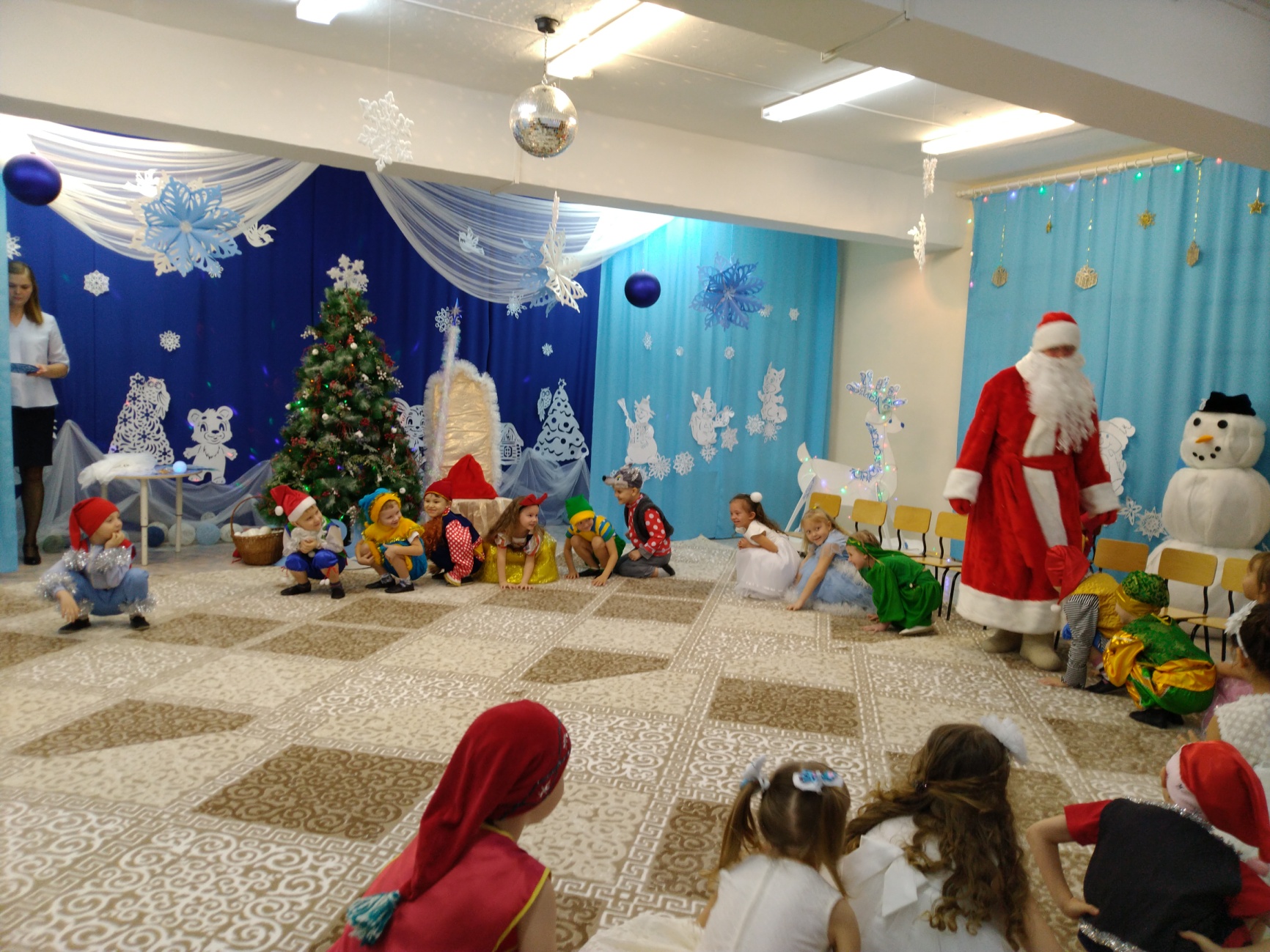 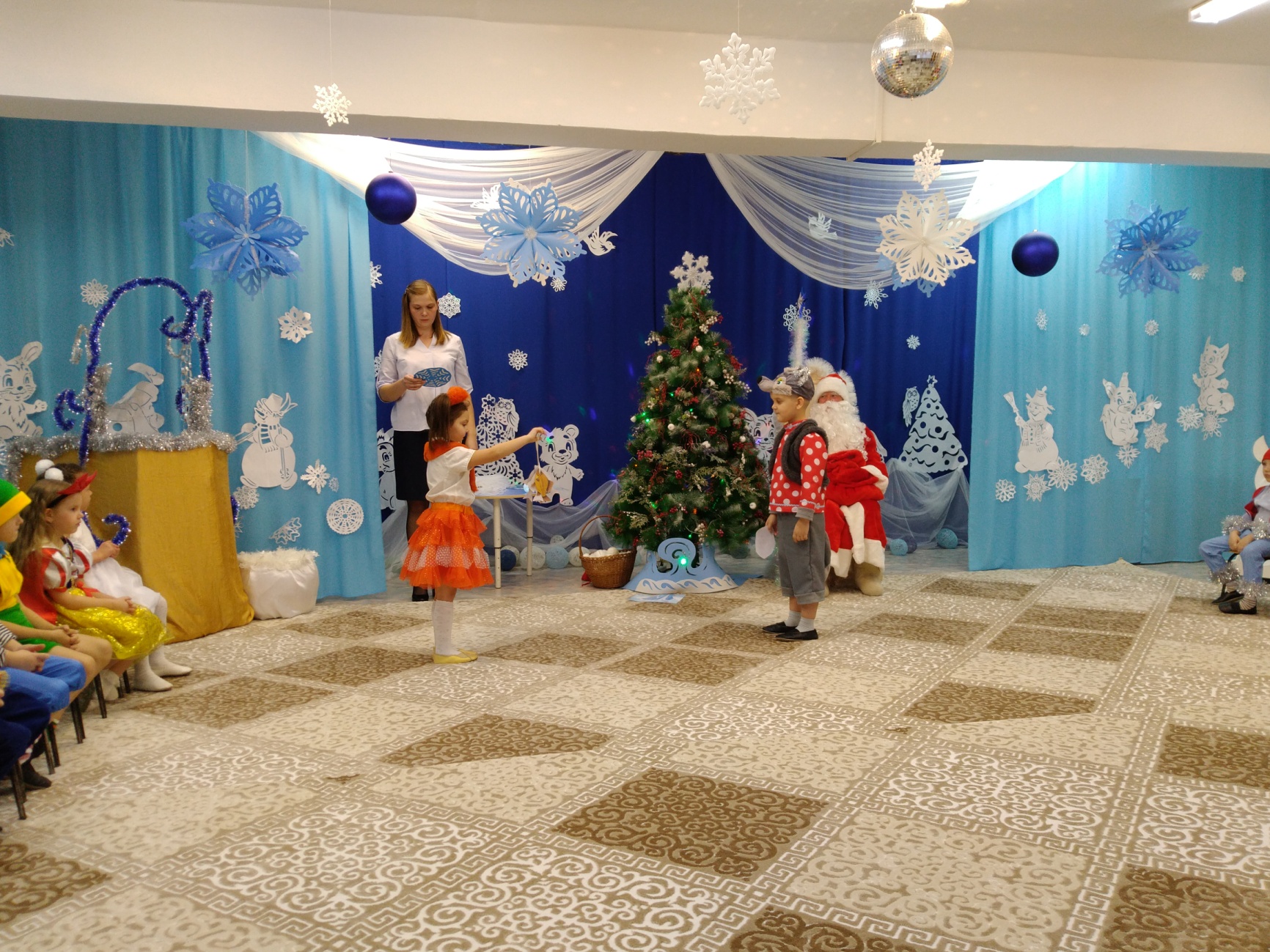 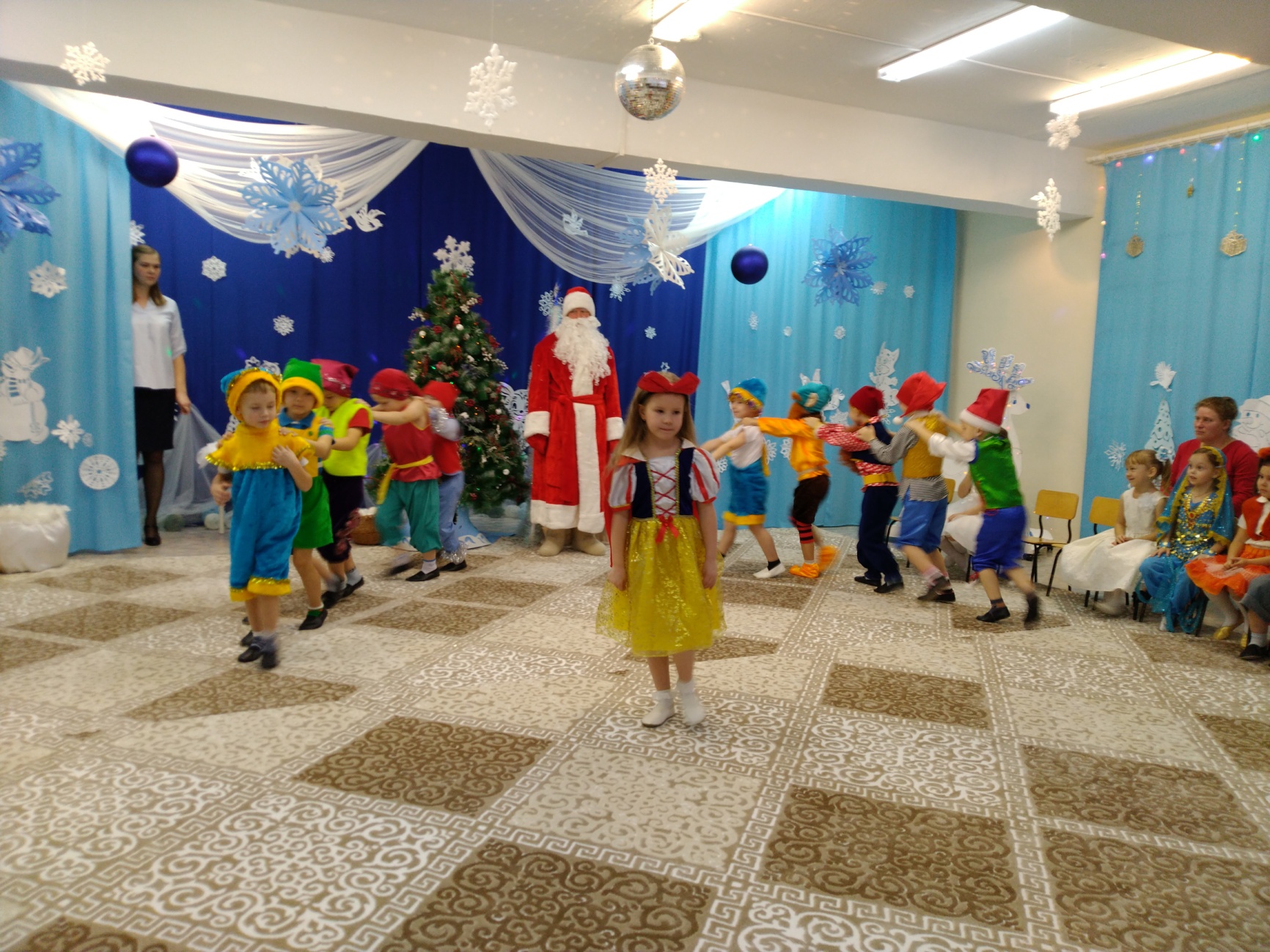 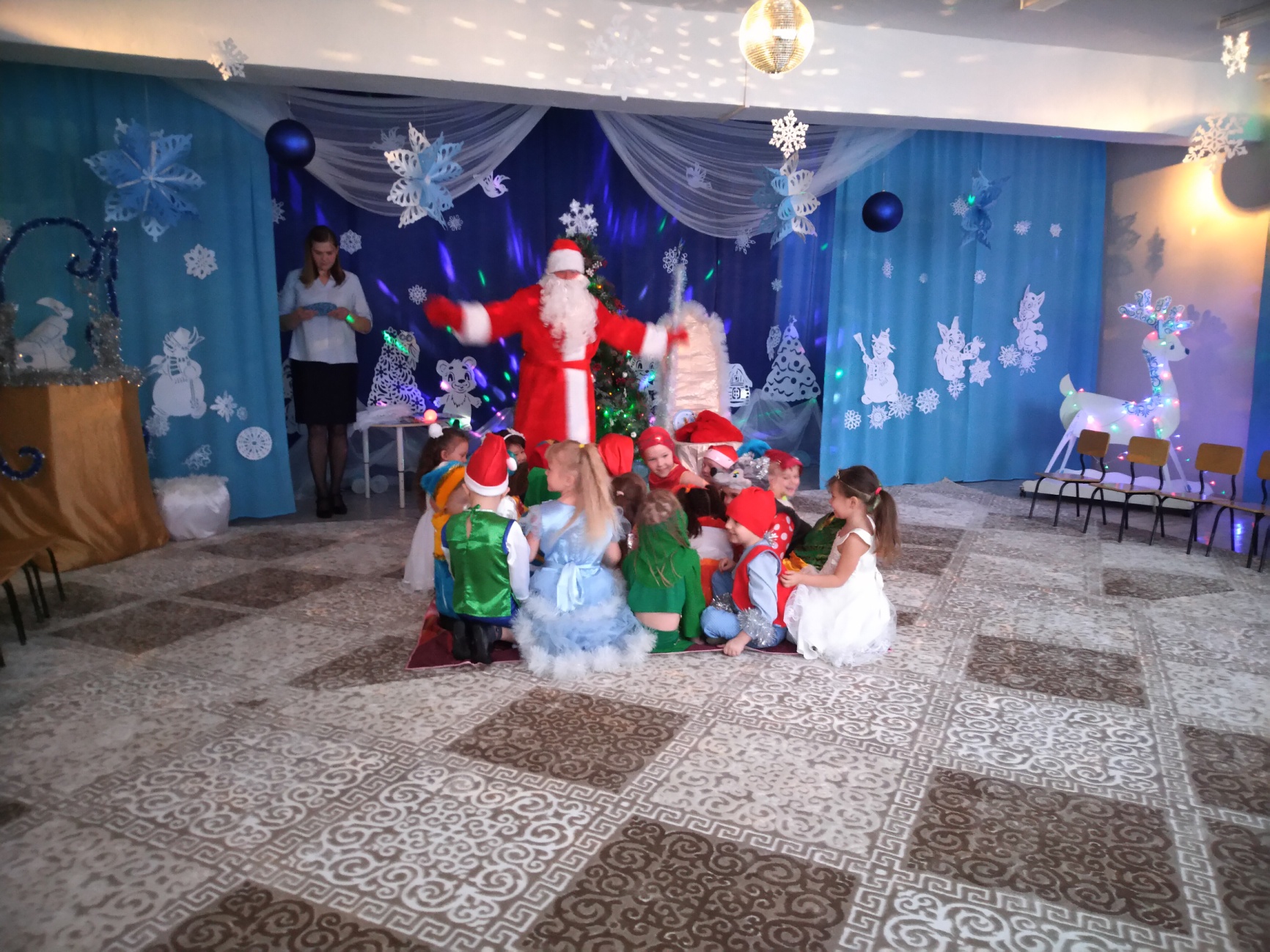 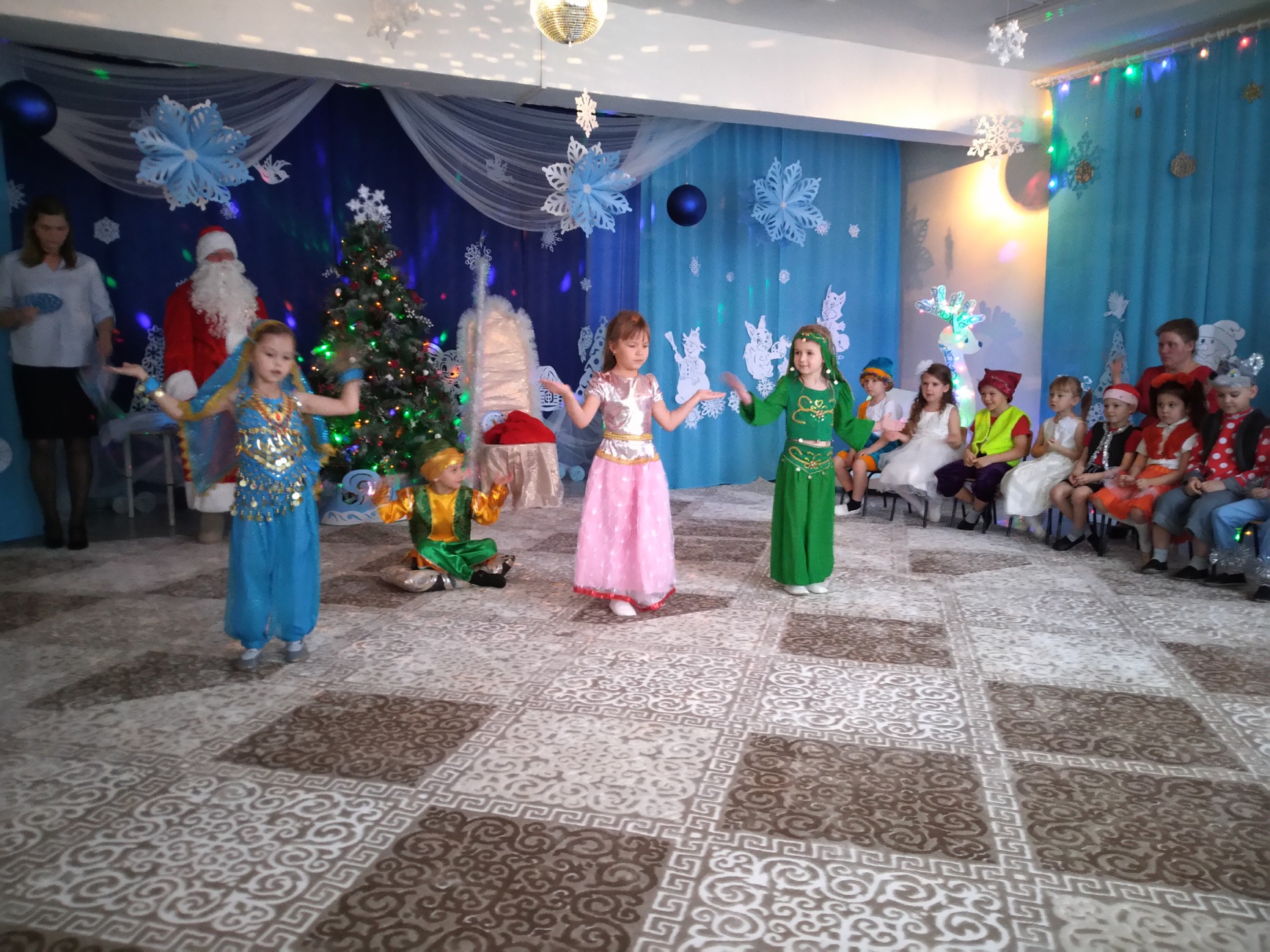 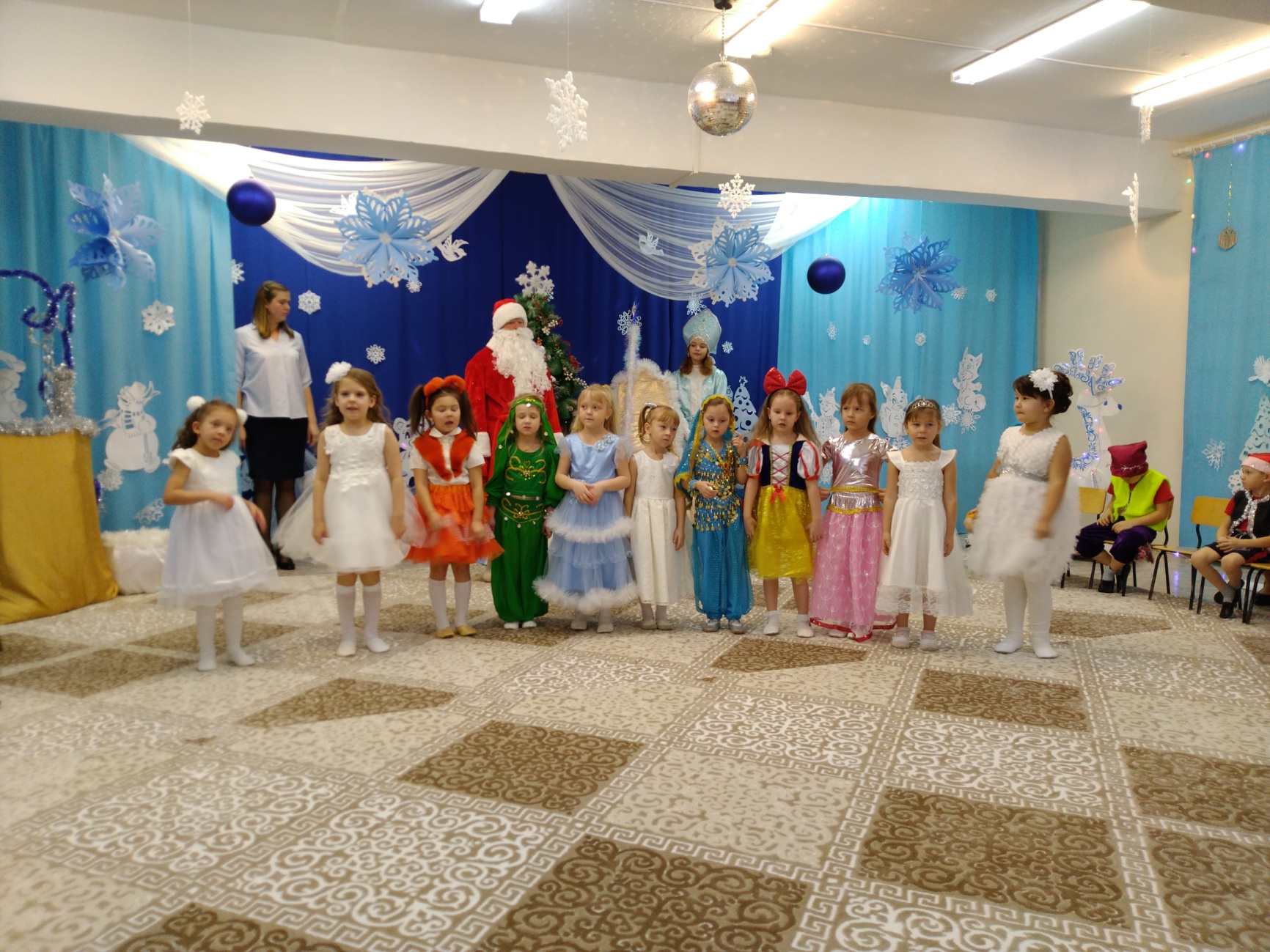 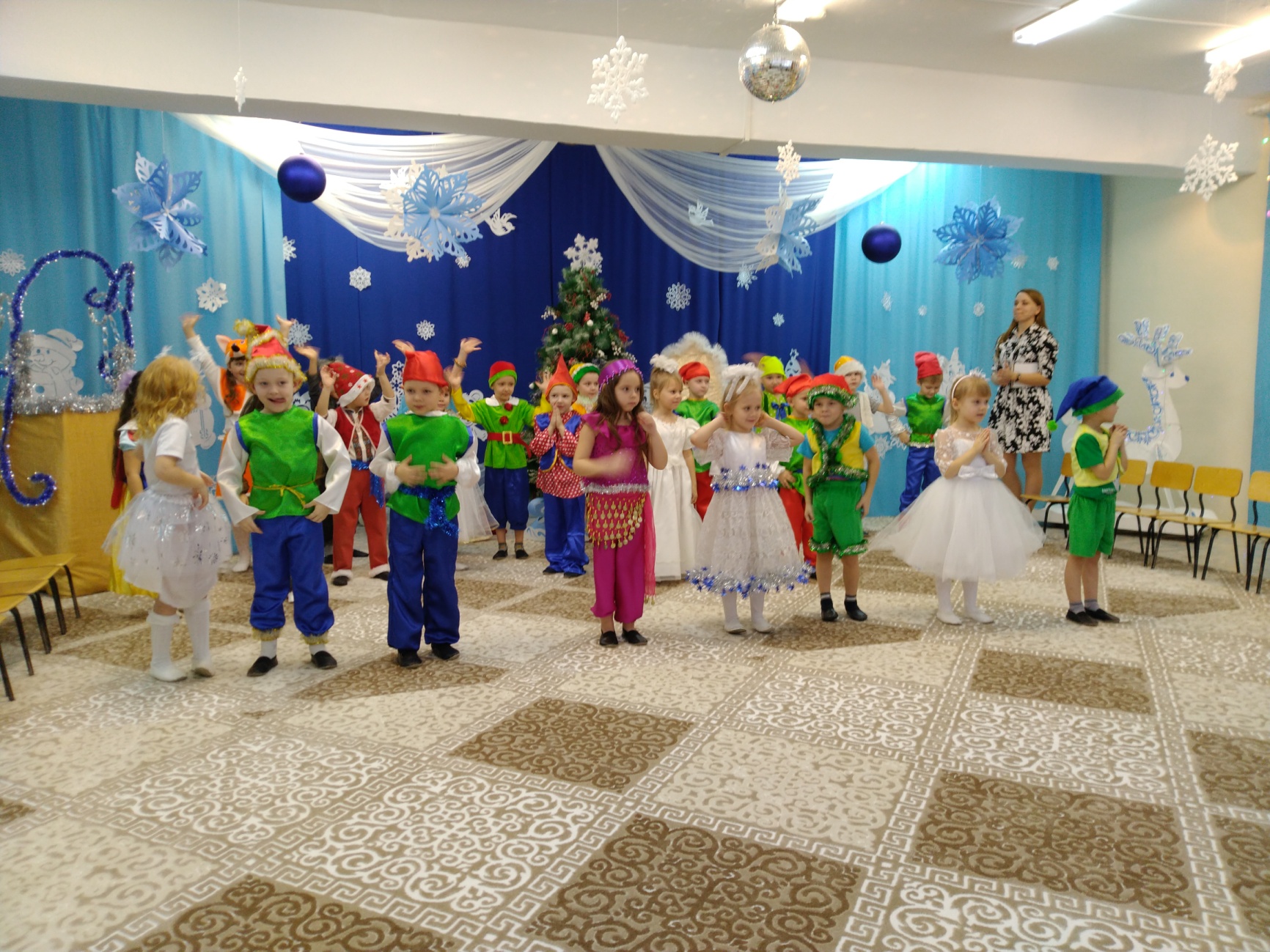 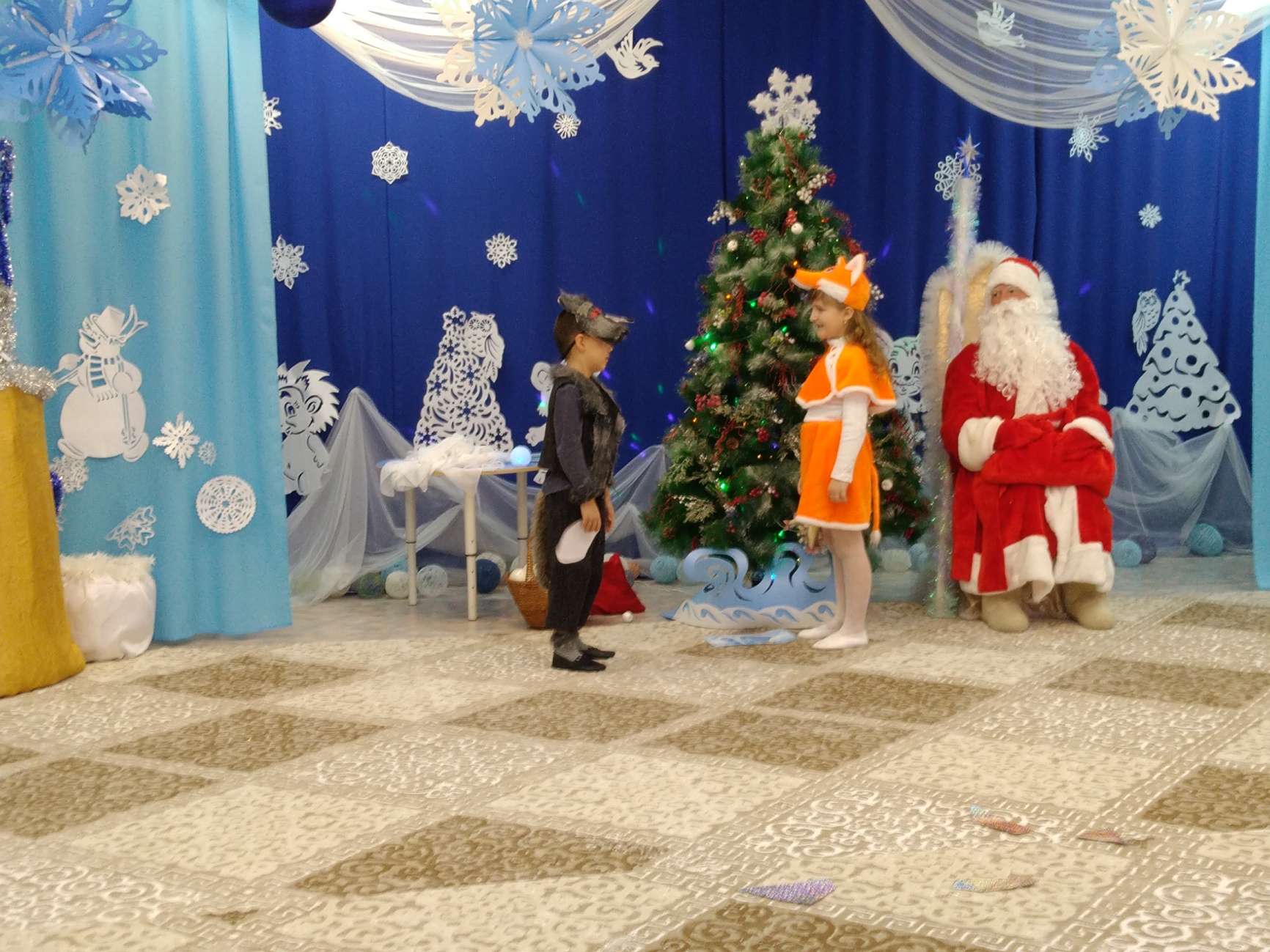 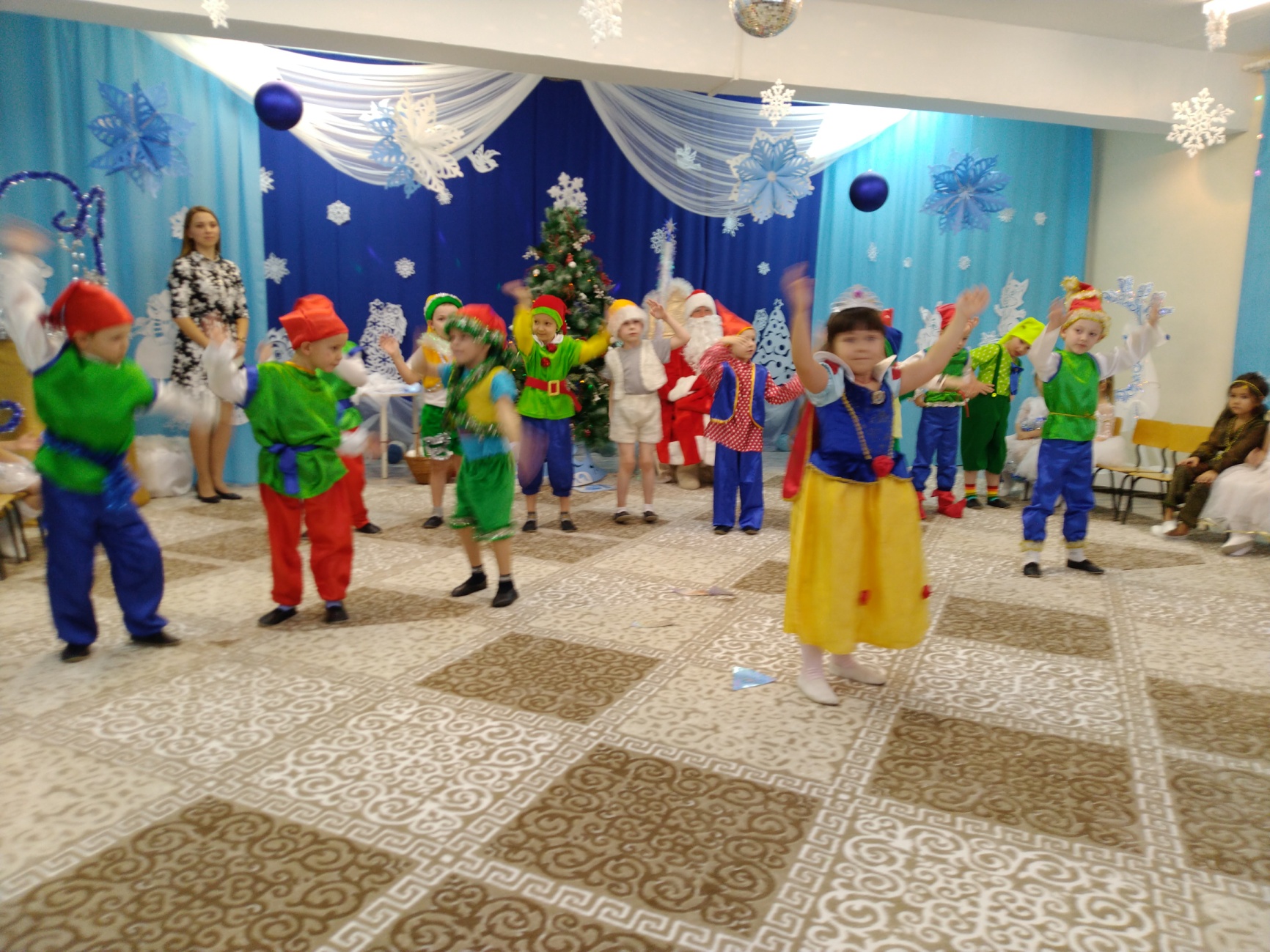 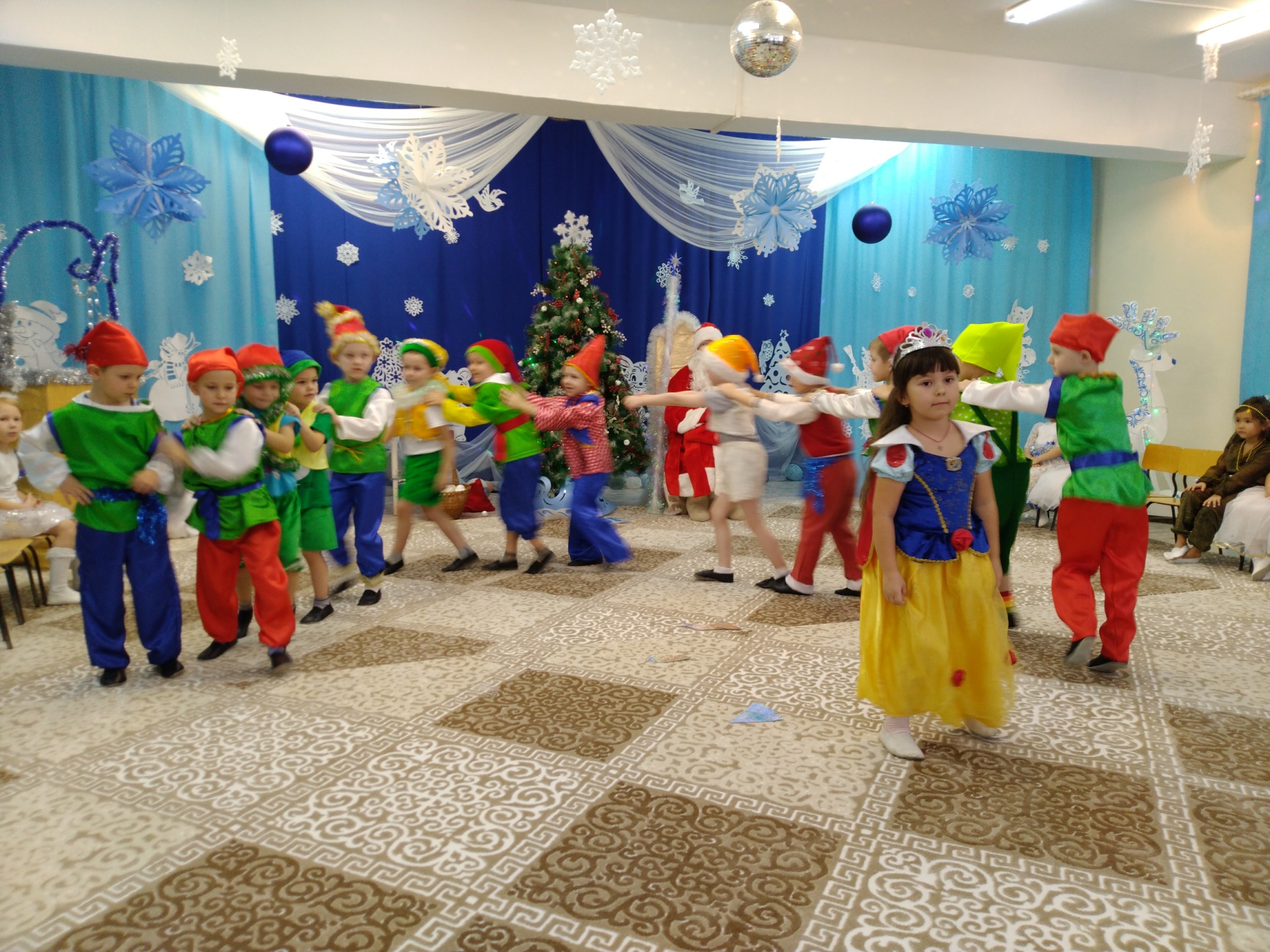 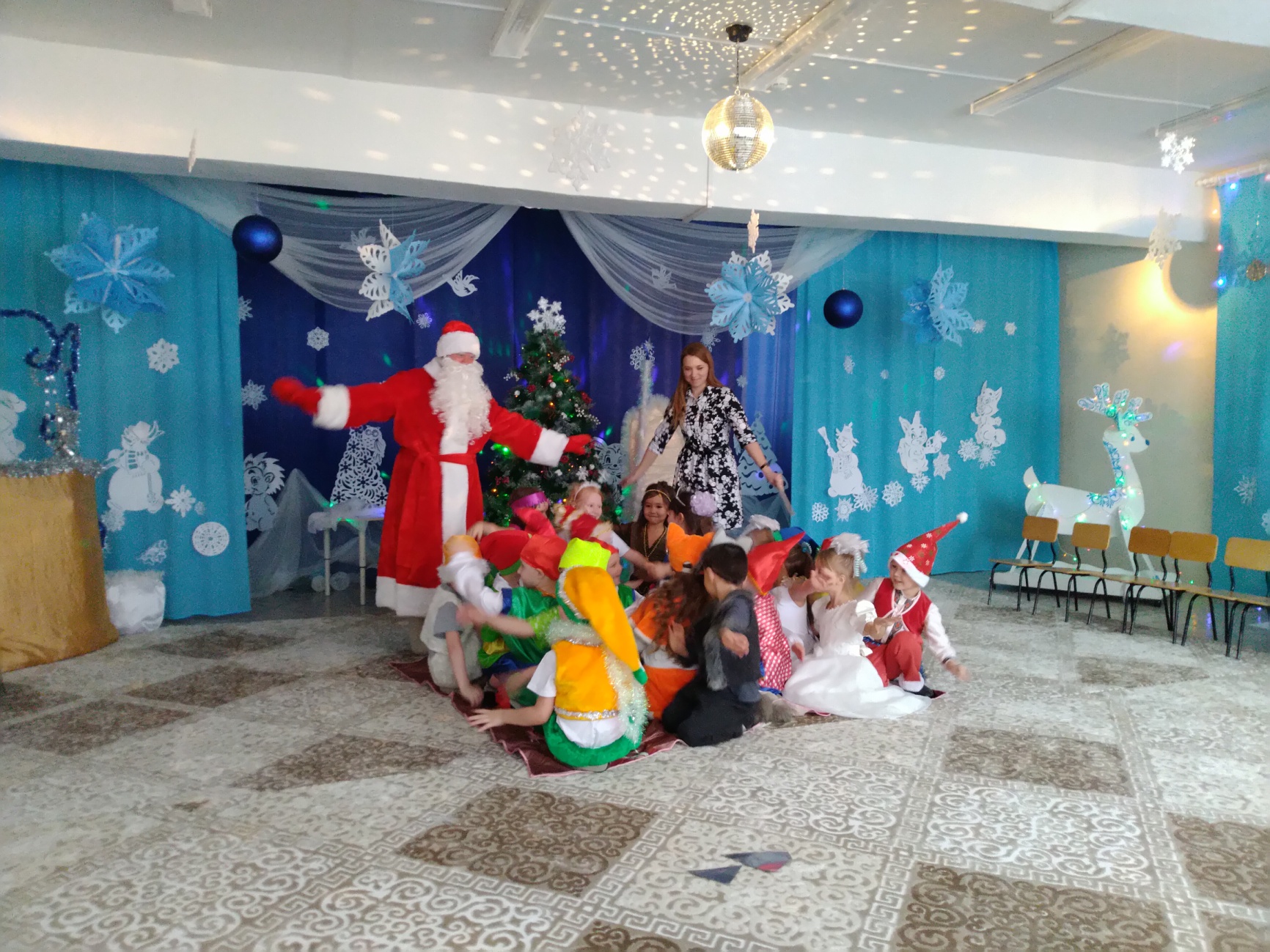 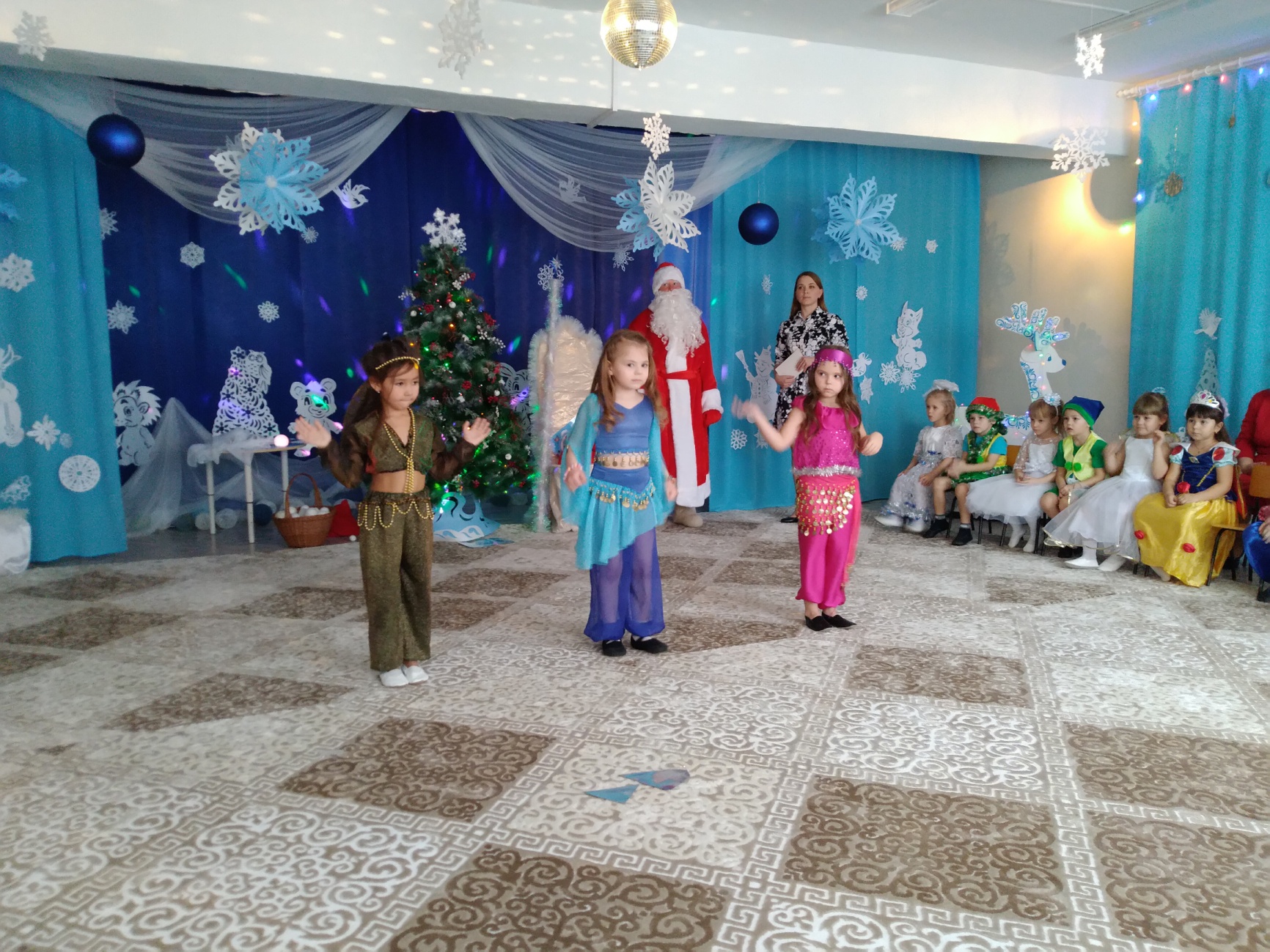 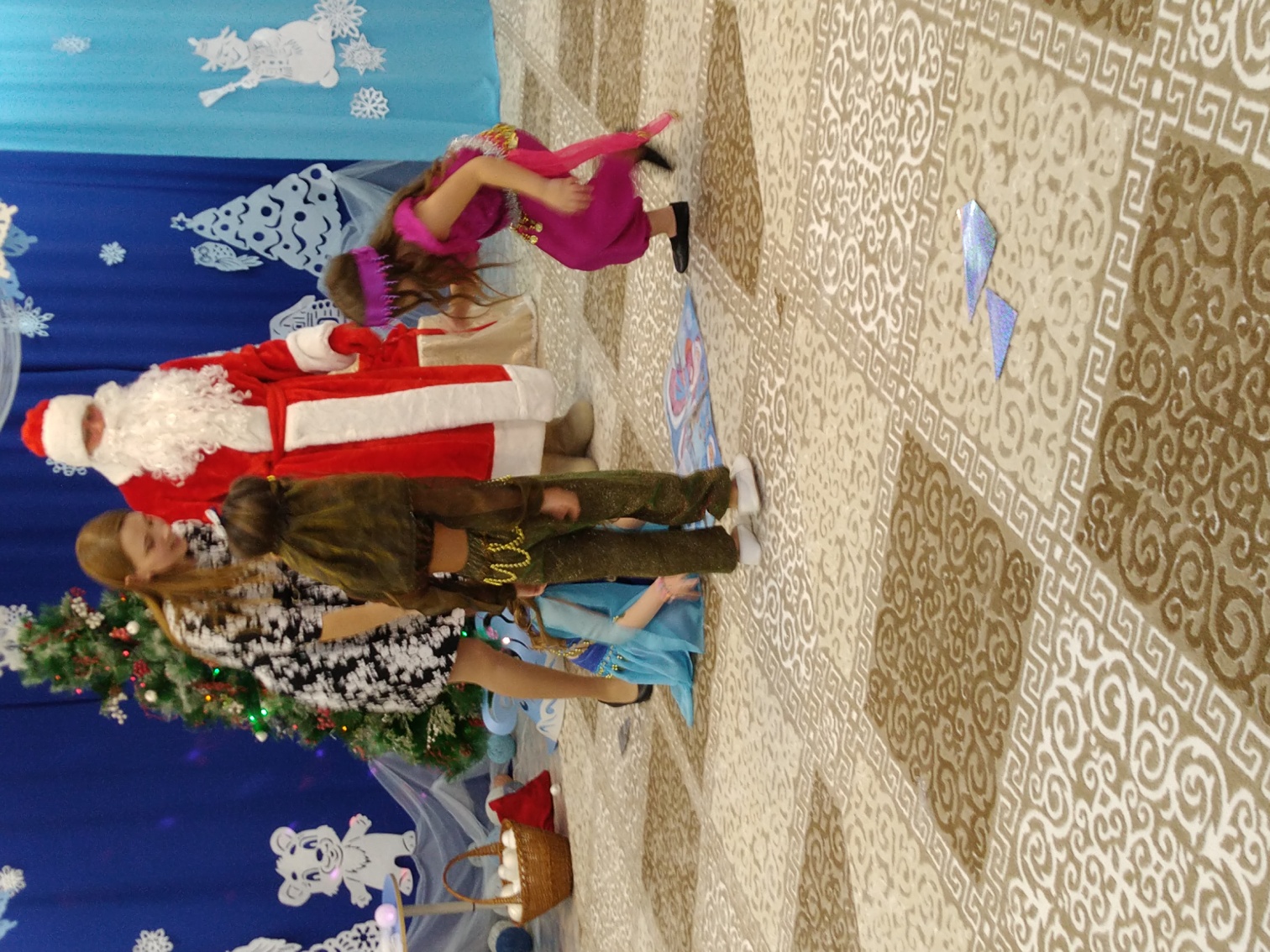 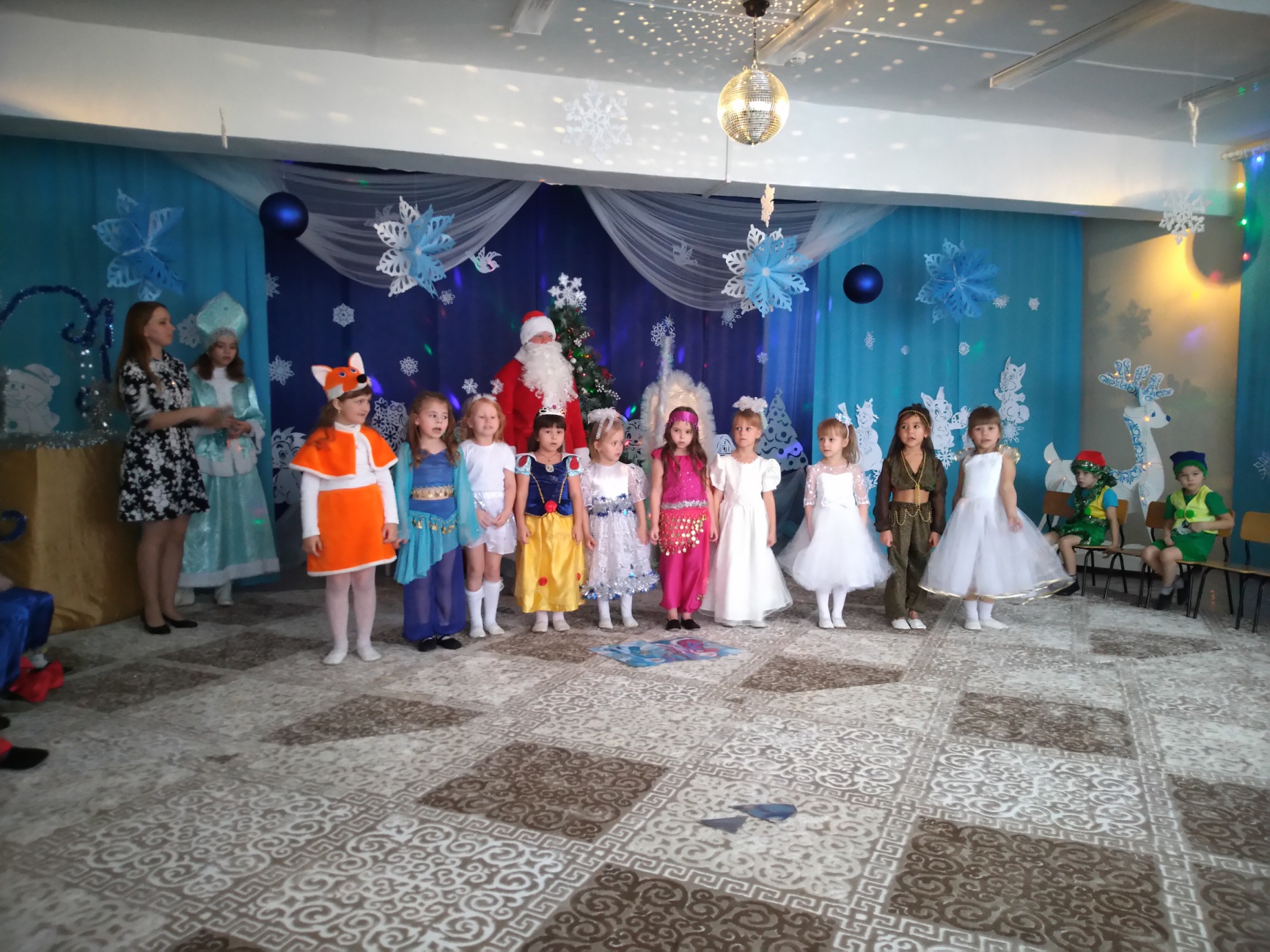 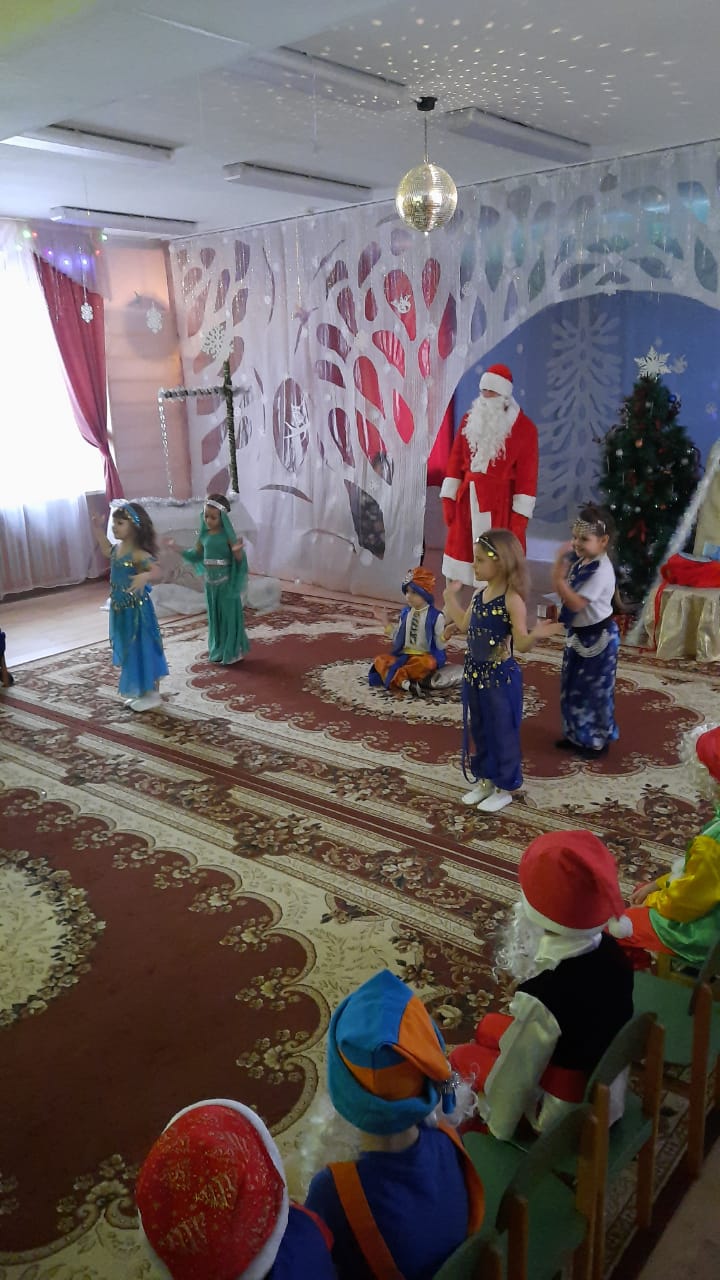 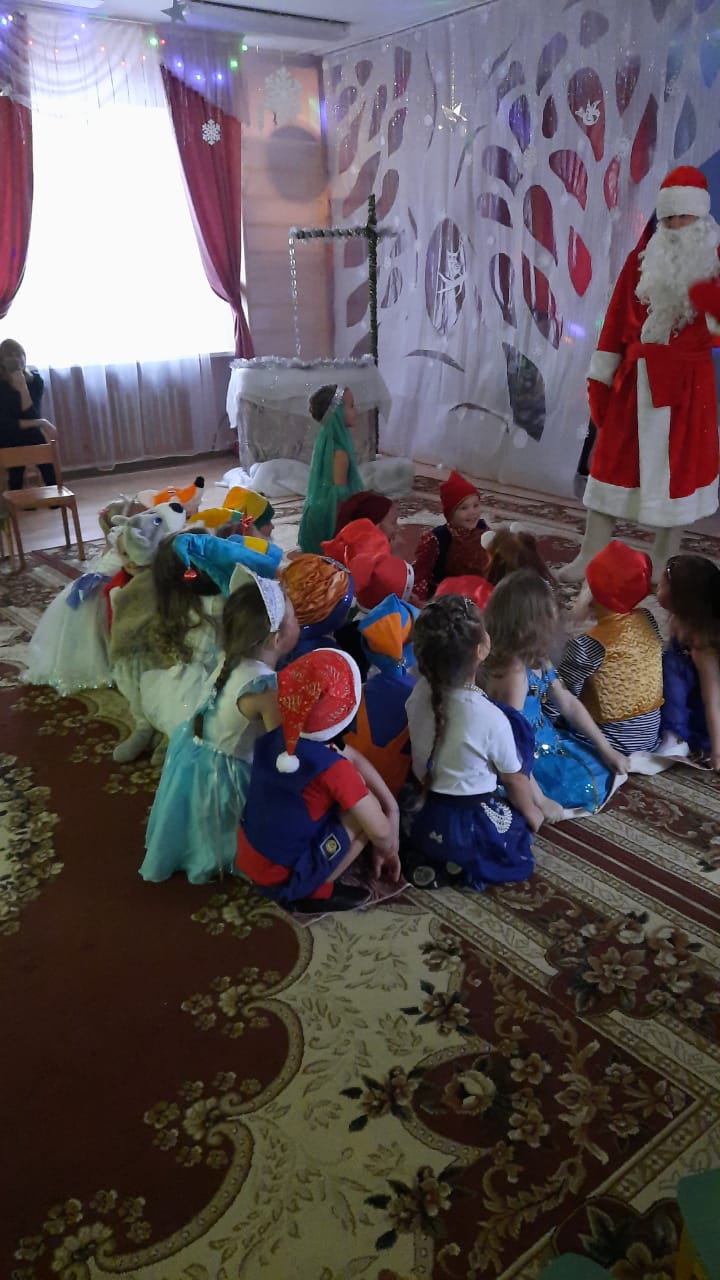 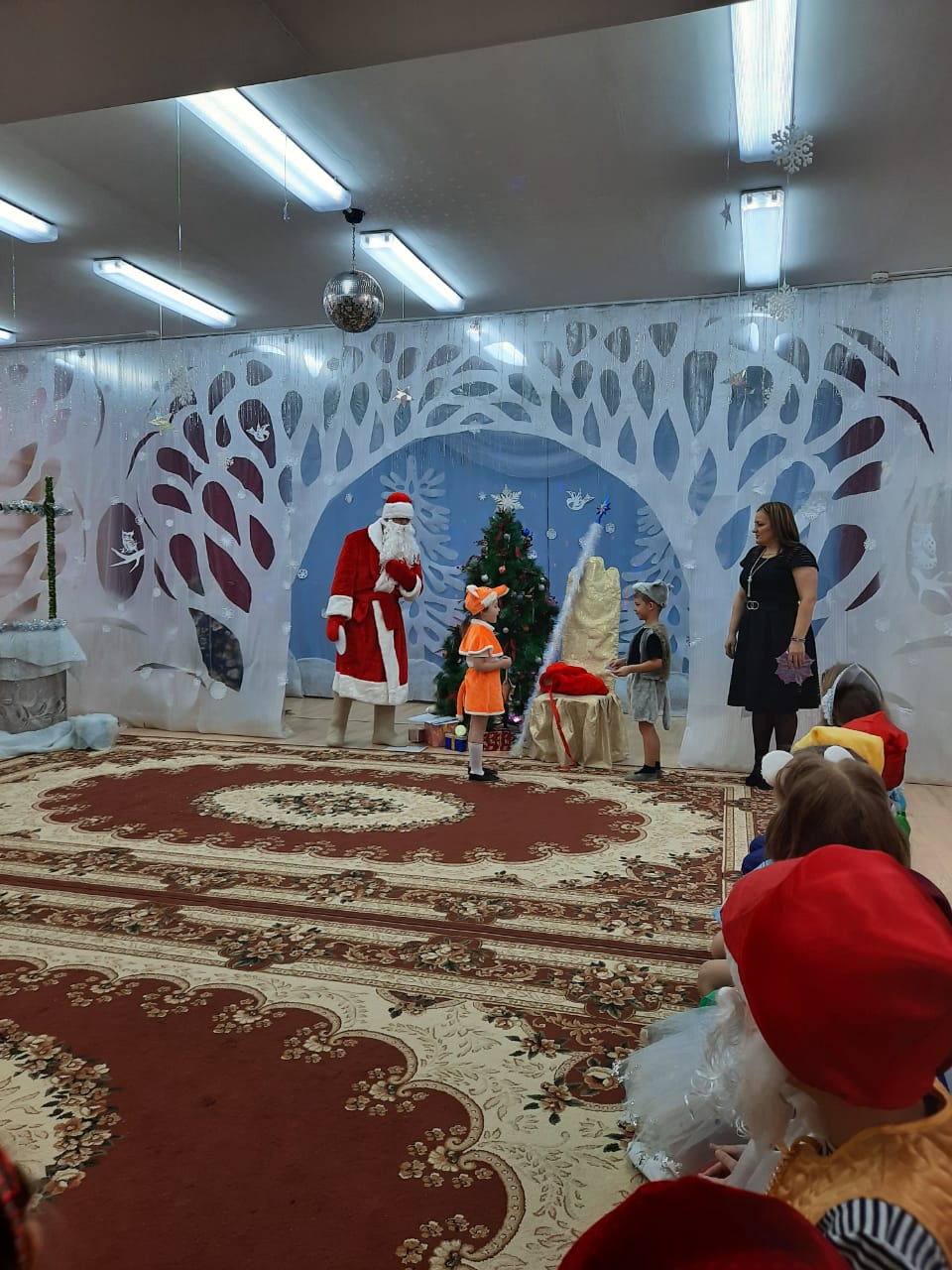 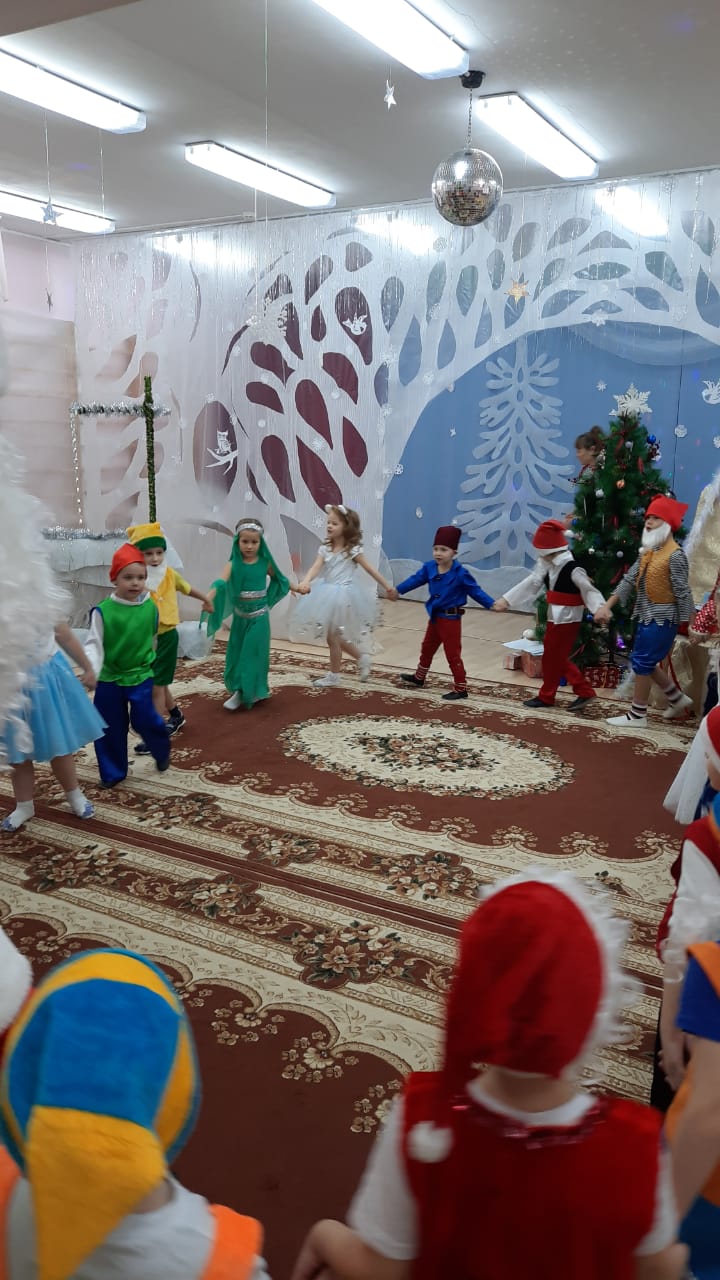 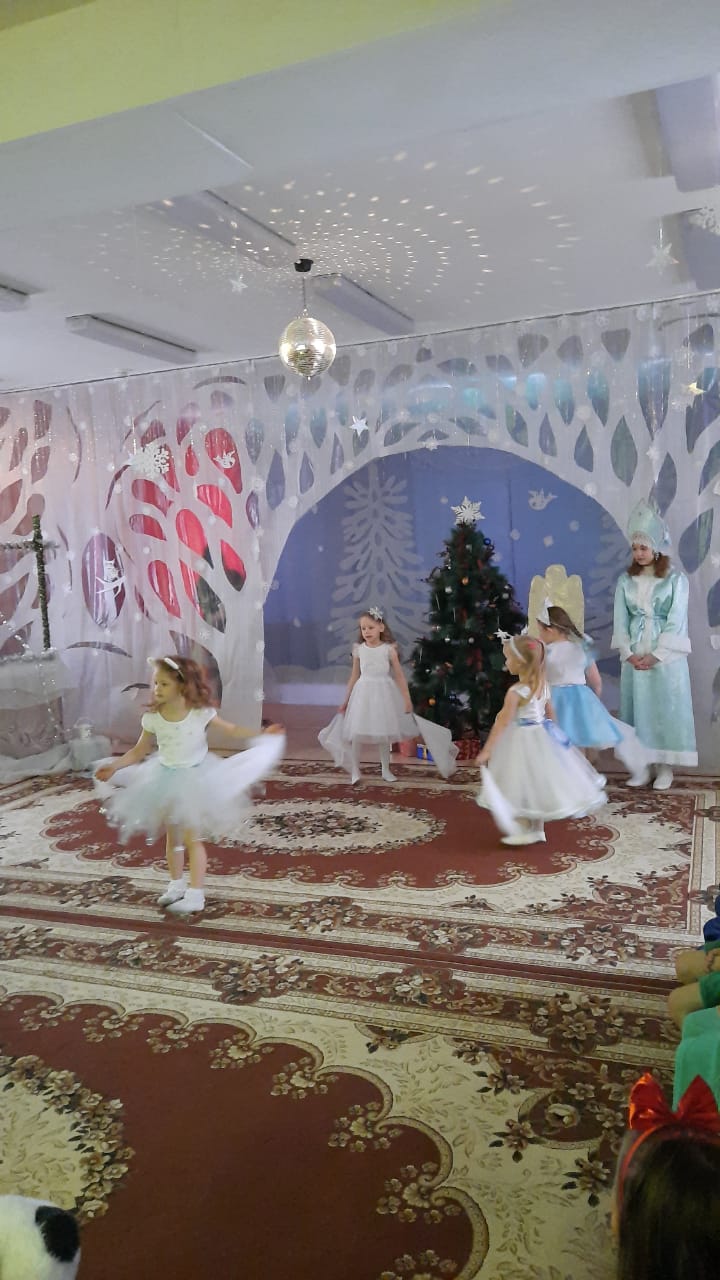 